Сумська міська радаVII СКЛИКАННЯ _____ СЕСІЯРІШЕННЯЗ метою забезпечення об’єктів культурної спадщини національного та місцевого значення, а також нововиявлених пам'яток архітектури та містобудування необхідною обліковою документацією,занесення таких об’єктів до Державного реєстру нерухомих пам’яток України та баз даних містобудівного кадастру, удосконалення ведення обліку та моніторингу їх стану, відповідно до розділу ІІІ Закону України «Про охорону культурної спадщини», Порядку визначення категорій пам’яток для занесення об’єктів культурної спадщини до Державного реєстру нерухомих пам’яток України, затвердженого постановою Кабінету Міністрів України від 27 грудня 2001року №1760, Порядку обліку об'єктів культурної спадщини, затвердженого наказом Міністерства культури України від 11.03.2013  № 158,ураховуючи рекомендації постійної комісії з питань архітектури, містобудування, регулювання земельних відносин, природокористування та екології  Сумської міської ради (протокол засідання постійної комісії від                         №      ), керуючись пунктом 22 частини першої статті26 Закону України «Про місцеве самоврядування в Україні»,Сумська міська радаВИРІШИЛА:	1. Затвердити Програму інвентаризації та паспортизації пам'яток  архітектури та містобудування м. Суми на 2018-2020 роки (додається).2. Організацію виконання даного рішення покласти на заступників міського голови згідно з розподілом обов’язків.Ініціатор розгляду питання – постійна комісія з питань архітектури, містобудування, регулювання земельних відносин, природокористування та екології Сумської міської ради. Проект рішення підготовлено управлінням архітектури та містобудування Сумської міської ради.Доповідач: управління архітектури та містобудування Сумської міської ради.Лист ПОгодженнядо проекту рішення Сумської міської ради«Про затвердження Програми інвентаризації та паспортизації пам'яток  архітектури та містобудування м. Суми на 2018-2020 роки»Проект рішення підготовлений з урахуванням вимог Закону України «Про доступ до публічної інформації» та Закону України «Про захист персональних даних» А.В. Кривцов____________Програма інвентаризації та паспортизації пам'яток архітектури та містобудування м. Суми на 2018-2020 рокиРозділ 1. ПАСПОРТПрограма інвентаризації та паспортизації пам'яток архітектури та містобудування Розділ 2. Визначення проблеми, на розв’язання якої спрямована Програма інвентаризації та паспортизації пам'яток архітектури та містобудування м. Суми на 2018-2020 роки(далі - Програма)Програма розроблена на підставі Закону України "Про охорону культурної спадщини", постанови Кабінету Міністрів України від 27 грудня 2001року №1760 "Про затвердження Порядку визначення категорій пам’яток для занесення об’єктів культурної спадщини до Державного реєстру нерухомих пам’яток України" та Порядку обліку об'єктів культурної спадщини, затвердженого наказом Міністерства культури України від 11.03.2013  № 158.Програма спрямована на забезпечення об’єктів культурної спадщини обліковою документацією, необхідною для занесення їх до Державного реєстру нерухомих пам'яток України. Основним обліковим документом є паспорт об’єкта культурної спадщини (далі - паспорт), форма якого затверджена спільним наказом Міністерства культури і мистецтв України та Державним комітетом України з будівництва та архітектури від 13.05.2004 за № 295/10. Паспорт повинен містити всебічну, докладну, й достовірну інформацію про об’єкт (пам’ятку) культурної спадщини: історичні дані, відомості про його стан, функціональне використання, роль у навколишньому природному середовищі, результати оцінки його історичної та естетичної цінності, наявність науково-проектної документації, місце її зберігання, зони охорони та інше.           Оскільки, до Державного реєстру нерухомих пам’яток України не допускається занесення об’єкта без облікової документації, виникла потреба у проведенні паспортизації об’єктів культурної спадщини архітектури та містобудування. Це обумовлено тим, що на сучасному етапі підвищилися вимоги до інформації про об’єкт культурної спадщини, необхідної для оперативного реагування на загрозу об’єкту під час будівництва, реставрації, проведення меліоративних, дорожніх, земляних робіт у зонах його охорони, на охоронюваних археологічних територіях, в історичних ареалах населених місць.           У місті Суми під охороною держави перебувають 97 об’єкти культурної спадщини - архітектури та містобудування, в тому числі національного значення – 8, місцевого значення –  89. Згідно з Історико-архітектурним опорним планом міста Суми, затвердженим рішенням Сумської міської ради від 19.12.2012 № 1943, ще 27 об'єктів пропонуються до занесення до Державного реєстру нерухомих пам'яток культурної спадщини України; з них - 4 об'єкти в категорії пам'яток містобудування та 23 - в категорії пам'яток архітектури місцевого значення.Паспорти на частину з цих пам'яток, що розроблялись на початку 1990-х років за старою системою обліку, на сьогодні не відповідають чинним нормативним документам та втратили актуальність, а паспортизація решти пам'яток взагалі не проводилась.Всього потребують проведення паспортизації  124 об'єктів архітектури.  	Реалізація цільової Програми паспортизації пам'яток архітектури та містобудування м. Суми дозволить розширити обсяг даних про об’єкти, запровадити електронну форму збереження інформації про них, що відповідає вимогам міжнародних конвенцій  про охорону культурної спадщини щодо доступності інформації про об’єкти культурної спадщини, та створить передумови для занесення їх до Державного реєстру нерухомих пам'яток України та баз даних Містобудівного кадастру м. Суми.Розділ 3. Мета Програми  Метою програми є:а)  забезпечення об’єктів культурної спадщини національного та місцевого значення (архітектури та містобудування), а також нововиявлених пам'яток необхідною обліковою документацією – паспортами;б) занесення  об’єктів культурної спадщини до Державного реєстру нерухомих пам’яток України та баз даних містобудівного кадастру;в) удосконалення ведення обліку об’єктів культурної спадщини та моніторингу їх стану.Розділ 4. Шляхирозв’язання проблем, фінансове забезпечення ПрограмиЗ метою удосконалення ведення обліку об’єктів культурної спадщини національного та місцевого значення передбачається здійснити протягом 2018-2020 років інвентаризацію та паспортизацію 124 об’єктів архітектури та містобудування м. Суми.Фінансування Програми здійснюватиметься за рахунок коштів міського бюджету м. Суми у межах асигнувань, передбачених на відповідні роки. 	Загальний обсяг фінансування Програми за рахунок міського бюджету становить 1240,0тис. грн.          Розпорядником коштів та відповідальним виконавцем Програми виступає управління архітектури та містобудування Сумської міської ради. Обсяги фінансування Програми визначаються щороку, виходячи з конкретних завдань та реальних фінансових можливостей бюджету.	Ресурсне забезпечення Програми викладено в додатку 1. 	Напрями діяльності та заходи Програми зазначені в додатку 2.Кількість та перелік пам’яток архітектури і містобудування, а також нововиявлених пам'яток, для яких будуть розроблені паспорти пам’яток визначена в додатку 3. Перелік та кількість пам’яток архітектури та містобудування може коригуватися в залежності від даних інвентаризації, а також реальних потреб та завдань, які визначаються Програмою.Розділ 5. Завдання ПрограмиОсновним завданням Програми є забезпечення виконання положень Закону України «Про охорону культурної спадщини», що стосуються організації обліку пам'яток архітектури та містобудування.Завданнями Програми є:         -  проведення на сучасному інформаційному рівні інвентаризації та паспортизації об’єктів культурної спадщини архітектури та містобудування шляхом складання паспортів за єдиною формою;-  формування електронної бази даних паспортів з наступним включенням її до баз даних містобудівного кадастру;  - забезпечення повноти та доступності інформації про об’єкти культурної   спадщини;- інформаційне забезпечення реалізації державної політики у сфері охорони культурної спадщини.Розділ6 . Очікувані результати виконання ПрограмиВиконання Програми забезпечить реалізацію державної політики у сфері охорони культурної спадщини, виконання вимог міжнародних конвенцій  про охорону культурної спадщини щодо доступності інформації про об’єкти культурної спадщини, створить необхідні передумови для вжиття заходів з охорони та реставрації пам'яток, а також захисту традиційного історичного середовища.  Розділ 7. Результативні показники виконання Програми за програмно-цільовим методомРезультативні показники викладені в додатку 4 до ПрограмиРозділ 8. Координація та контроль за ходом виконання ПрограмиКоординацію діяльності, пов'язаної з реалізацією Програми, здійснює управління архітектури та містобудування Сумської міської ради.Контроль за виконанням заходів Програми здійснюють відповідні постійні комісії Сумської міської ради, які контролюють діяльність управлінь та відділів, визначених виконавцями заходів цієї комплексної цільової Програми.Інформація щодо виконання цієї Програми надається Сумській міській раді до 01 квітня щорічно управлінням архітектури та містобудування Сумської міської ради.Сумський міський голова                                                                    О.М. ЛисенкоВиконавець: Кривцов А.В.__________Додаток 1		до ПрограмиРесурсне забезпечення Програми  інвентаризації та паспортизації пам'яток архітектури та містобудування м. Суми на 2018-2020 рокитис. грн.Сумський міський голова                                                                                                                             О.М. ЛисенкоВиконавець: Кривцов А.В. ________Додаток 2до Програми Напрями діяльності та заходи 
Програми інвентаризації та паспортизації пам'яток  архітектури та містобудування м. Суми на 2018-2020 рокиСумський міський голова                                                                                                                             О.М. ЛисенкоВиконавець: Кривцов А.В. ________Додаток 3		до ПрограмиПерелікпам’яток архітектури та містобудування м. СумиПам’ятки національного значення Пам’ятки місцевого значення Перелікоб’єктів м. Суми, які пропонуються до занесення до Державного реєстру нерухомих пам’яток України Сумський міський голова                                                                                                                             О.М. ЛисенкоВиконавець: Кривцов А.В.                           Додаток  4                                                     до Програми Результативні показники виконання Програми за програмно-цільовим методомСумський міський голова                                                                                                                             О.М. ЛисенкоВиконавець: Кривцов А.В. ________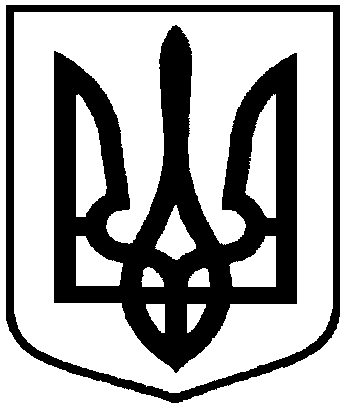 Проектоприлюднено«___»_________ 20__ р.від __ _______ 2017 року № ___ – МРм. СумиПро затвердження Програми інвентаризації та паспортизації пам'яток  архітектури та містобудування м. Суми на 2018-2020 рокиСумський міський головаВиконавець: Кривцов А.В.______________________                                           О.М. ЛисенкоГолова постійної комісії з питань архітектури, містобудування, регулювання земельних відносин, природокористування та екології Сумської міської радиВ.Г. СтепченкоНачальник управління архітектури та містобудування Сумської міської         ради – головний архітекторА.В. КривцовЗавідувач сектору юридичного забезпечення та договірних відносин відділу фінансового забезпечення та правових питань управління архітектури та містобудування Сумської міської радиБ.П. БерестокДиректор департаменту фінансів, економіки та інвестицій Сумської міської радиС.А. ЛиповаНачальник правового управління Сумської міської радиО.В. ЧайченкоПерший заступник міського головиВ.В. ВойтенкоСекретар Сумської міської радиА.В. БарановДодатокдо рішення Сумської міської ради «Про затвердження Програми інвентаризації та паспортизації пам'яток архітектури та містобудування м. Суми на 2018-2020 роки»від ___ ______ 2017 року № ____ – МР 1. Ініціатор розробки програмиУправління архітектури та містобудування Сумської міської ради2. Дата, номер і назва розпорядчого документа про розробку програми-3. Розробник програмиУправління архітектури та містобудування Сумської міської ради4. Співрозробники програми-5.Учасники програмиУправління архітектури та містобудування Сумської міської ради6. Відповідальний виконавець програмиУправління архітектури та містобудування Сумської міської ради7. Головні розпорядники коштівУправління архітектури та містобудування Сумської міської ради8. Термін реалізації програми8.1. Етапи виконання програми2020 рікІ етап – 2018 рікІІ етап – 2019 рікІІІ етап – 2020 рік9. Перелік бюджетів, які беруть участь у виконанні програмиМіський бюджет10. Загальний обсяг фінансових ресурсів, необхідних для реалізації програми, усього:у тому числі:10.1. коштів міського бюджету:10.2. коштів інших джерел1240,00 тис. грн.,з них:  2018 р. – 160,00 тис. грн.;2019 р. – 500,00 тис. грн.;2020 р. – 580, 00 тис. грн.1240, 00 тис. грн.,з них:  2018 р. – 160,00 тис. грн.;2019 р. – 500,00 тис. грн.;2020 р. – 580, 00 тис. грн.-Обсяг коштів, які пропонується залучити на виконання програмиЕтапи виконання програми:Етапи виконання програми:Етапи виконання програми:Усього витратна виконання ПрограмиОбсяг коштів, які пропонується залучити на виконання програми2018 рік2019 рік2020 рікУсього витратна виконання ПрограмиОбсяг ресурсів, усього (грн.), у тому числі:160,0500,0,0580,0,01240,0державний бюджет----обласний бюджет----міський бюджет, в т.ч.:160,0500,0,0580,0,01240,0загальний фонд----спеціальний фонд160,0500,0,0580,0,01240,0кошти не бюджетних джерел----№ 
з/пПерелік заходів ПрограмиСтроквиконання заходуВиконавціДжерела фінансуванняОрієнтовні обсяги фінансування (вартість), 
тис. грн., у тому числі:Орієнтовні обсяги фінансування (вартість), 
тис. грн., у тому числі:Орієнтовні обсяги фінансування (вартість), 
тис. грн., у тому числі:Орієнтовні обсяги фінансування (вартість), 
тис. грн., у тому числі:Очікуваний результат№ 
з/пПерелік заходів ПрограмиСтроквиконання заходуВиконавціДжерела фінансуванняУсього2018 рік2019 рік2020 рікОчікуваний результат1Проведення інвентаризації та виготовлення облікової документації (Паспортів) на пам'ятки архітектури та містобудування м. Суми за єдиною встановленою формою (124 об'єкта)2018-2020 рокиУправління архітектури та містобудування Сумської міської ради Усього, в т.ч.:1240,0160,0500,0580,0Формування сучасної інформаційної бази даних про пам'ятки архітектури та містобудування м. Суми, як передумови для їх Занесення їх до Державного реєстру нерухомих пам'яток  України1Проведення інвентаризації та виготовлення облікової документації (Паспортів) на пам'ятки архітектури та містобудування м. Суми за єдиною встановленою формою (124 об'єкта)2018-2020 рокиУправління архітектури та містобудування Сумської міської ради міський бюджет м. Суми1240,0160,0500,0580,0Формування сучасної інформаційної бази даних про пам'ятки архітектури та містобудування м. Суми, як передумови для їх Занесення їх до Державного реєстру нерухомих пам'яток  України2Створення в середовищі Муніципальної геоінформаційної системи містобудівного кадастру окремої бази даних про об'єкти культурної спадщини2018Управління архітектури та містобудування Сумської міської ради Усього, в т.ч.:----Забезпечення повноти та доступності інформації про об’єкти культурної   спадщини;інформаційне забезпечення реалізації державної політики у сфері охорони культурної спадщини.2Створення в середовищі Муніципальної геоінформаційної системи містобудівного кадастру окремої бази даних про об'єкти культурної спадщини2018Управління архітектури та містобудування Сумської міської ради міський бюджет м. Суми----Забезпечення повноти та доступності інформації про об’єкти культурної   спадщини;інформаційне забезпечення реалізації державної політики у сфері охорони культурної спадщини.№ 
з/пПерелік заходів ПрограмиСтроквиконання заходуВиконавціДжерела фінансуванняДжерела фінансуванняОрієнтовні обсяги фінансування (вартість), 
тис. грн., у тому числі:Орієнтовні обсяги фінансування (вартість), 
тис. грн., у тому числі:Орієнтовні обсяги фінансування (вартість), 
тис. грн., у тому числі:Орієнтовні обсяги фінансування (вартість), 
тис. грн., у тому числі:Орієнтовні обсяги фінансування (вартість), 
тис. грн., у тому числі:Орієнтовні обсяги фінансування (вартість), 
тис. грн., у тому числі:Орієнтовні обсяги фінансування (вартість), 
тис. грн., у тому числі:Очікуваний результат№ 
з/пПерелік заходів ПрограмиСтроквиконання заходуВиконавціДжерела фінансуванняДжерела фінансуванняУсьогоУсього2018 рік2018 рік2019 рік2019 рік2020 рікОчікуваний результат3Формування  пропозицій Міністерству культури України щодо занесення паспортизованих об'єктів до Державного реєстру нерухомих пам'яток України 2018-2020 рокиУправління архітектури та містобудування Сумської міської радиУсього, в т.ч.:Усього, в т.ч.:-------Занесення пам'яток архітектури та містобудування м. Суми до Державного реєстру нерухомих пам'яток України 3Формування  пропозицій Міністерству культури України щодо занесення паспортизованих об'єктів до Державного реєстру нерухомих пам'яток України 2018-2020 рокиУправління архітектури та містобудування Сумської міської радиміський бюджет м. Сумиміський бюджет м. Суми-------Занесення пам'яток архітектури та містобудування м. Суми до Державного реєстру нерухомих пам'яток України Всього за напрямом діяльностіВсього за напрямом діяльностіВсього за напрямом діяльностіВсього за напрямом діяльностіУсього, в т.ч.:1240,01240,0160,0160,0500,0500,0580,0580,0Всього за напрямом діяльностіВсього за напрямом діяльностіВсього за напрямом діяльностіВсього за напрямом діяльностіміський бюджет м. Суми1240,01240,0160,0160,0500,0500,0580,0580,0Всього за ПрограмоюВсього за ПрограмоюВсього за ПрограмоюВсього за ПрограмоюУсього, в т.ч.:1240,01240,0160,0160,0500,0500,0580,0580,0Всього за ПрограмоюВсього за ПрограмоюВсього за ПрограмоюВсього за Програмоюміський бюджет м. Суми1240,01240,0160,0160,0500,0500,0580,0580,0№ п/пНазва пам’яткиАдреса розташуванняДатуванняВид пам’яткиКатегорія пам’ятки № та дата рішення про взяття під охоронуОхоронний номер01234567Іллінська церквавул. Іллінська, 10/451836 – 1851 рр.пам’ятка архітектуринаціональнаПостанова РМ України від 24.08.1963 № 970618Воскресенська церквапл. Незалежності, 191702 р.пам’ятка архітектуринаціональнаПостанова РМ України від 24.08.1963 № 970619Дзвіниця Воскресенської церквипл. Незалежності, 191906 р.пам’ятка архітектуринаціональнаПостанова РМ України від 06.09.1979 № 4421531Пантелеймонівська церквавул. Роменська1915 р.пам’ятка архітектуринаціональнаПостанова РМ України від 06.09.1979 № 4421533Садибний будинок Штеричевої в БасахВул. Санаторна, 1поч. ХІХ – поч. ХХ ст.пам’ятка архітектуринаціональнаПостанова РМ України від 06.09.1979 № 4421542Спасо-Преображенський соборвул. Соборна, 311776 – 1892 рр.пам’ятка архітектуринаціональнаПостанова РМ України від 24.08.1963 № 970617Троїцький соборвул. Троїцька, 341901 – 1914 рр.пам’ятка архітектуринаціональнаПостанова РМ України від 06.09.1979 № 4421530Петропавлівська церквавул. 20 років Перемоги, центральне кладовище1851 р.пам’ятка архітектуринаціональнаПостанова РМ України від 06.09.1979 № 4421532№ п/пНазва пам’яткиАдреса розташуванняДатуванняВид пам’яткиКатегорія пам’ятки № та дата рішення про взяття під охоронуОхоронний номер01234567Особнякпров. Академічний, 6кін. ХІХ ст.пам’ятка архітектуримісцеваРішення Сумського облвиконкому від 18.09.1985 № 27647-СмОсобняквул. Вільний Лужок, 6/7поч. ХХ ст.пам’ятка архітектуримісцеваРішення Сумського облвиконкому від 18.09.1985 № 2761-СмЖитловий будиноквул. Воскресенська, 7поч. ХХ ст.пам’ятка архітектуримісцеваРішення Сумського облвиконкому від 22.02.1984 № 4553-СмГранд-готельвул. Воскресенська, 8кін. ХІХ ст.пам’ятка архітектуримісцеваРішення Сумського облвиконкому від 22.02.1984 № 4554-СмПоштамтвул. Воскресенська, 131911 р.пам’ятка архітектуримісцеваРішення Сумського облвиконкому від 18.09.1985 № 27655-СмФлігель Сумського відділення Державного банкувул. Гагаріна, 2поч. ХХ ст.пам’ятка архітектуримісцеваРішення Сумського облвиконкому від 22.02.1984 № 452-СмПалац культури Сумського машинобудівного заводу ім. М. Фрунзепл. Горького, 51953 р.пам’ятка архітектуримісцеваРішення Сумського облвиконкому від 22.02.1984 № 453-СмПам’ятний знак на честь жертв наслідків аварії на  ЧАЕСвул. Горького1986 р.,1995 р.пам’ятка історіїмісцеваРозпорядження  головиоблдержадміністраціївід 27.01.1999 № 29 Машинобудівний завод Бельгійського акціонерного товариства «Сумські машинобудівні майстерні»вул. Горького, 58кін. ХІХ – поч. ХХ ст.пам’ятка архітектури та історіїмісцеваНаказ Міністерства культури України від 14.05.2012 № 478 Середня школа № 13вул. Іллінська, 91936 р.пам’ятка архітектуримісцеваРозпорядження Представника Президента України від 28.12.1992 № 349187-СмБудинок колишньої земської управи, пов’язаний з революційними подіями 1905 рокувул. Кірова, 21886 р.,1905 – 1907 рр.пам’ятка архітектури та історіїмісцеваРішення Сумського облвиконкому від 22.02.1984 № 45;Рішення  Сумського  облвиконкомувід 11.05.1976 № 278 16-СмБудинок О. Лінтварьовоївул. Кірова, 30ІІ-а пол. ХІХ ст.пам’ятка архітектуримісцеваРозпорядження Представника Президента України від 28.12.1992 № 349163-СмМ’ясні торгові ряди (різниця)вул. Кооперативна, 21910 р.пам’ятка архітектуримісцеваРозпорядження Представника Президента України від 28.12.1992 № 349164-СмТорговий будинок купця Кулішовавул. Кооперативна, 31910-і рр.пам’ятка архітектуримісцеваРішення Сумського облвиконкому від 18.09.1985 № 27617-СмЖитловий будиноквул. Кооперативна, 7кін. ХІХ ст.пам’ятка архітектуримісцеваРішення Сумського облвиконкому від 18.09.1985 № 27618-СмЖитловий будиноквул. Кооперативна, 9кін. ХІХ ст.пам’ятка архітектуримісцеваРішення Сумського облвиконкому від 18.09.1985 № 27619-СмЖитловий будиноквул. Кооперативна, 151910-і рр.пам’ятка архітектуримісцеваРішення Сумського облвиконкому від 18.09.1985 № 27620-СмДрукарнявул. Кузнечна, 2поч. ХХ ст.пам’ятка архітектури та історіїмісцеваРішення Сумського облвиконкому від 18.09.1985 № 276;Розпорядження головиоблдержадміністраціївід 27.01.1999 № 29 24-СмГотель «Хімік»вул. Миру, 241955 р.пам’ятка архітектуримісцеваРозпорядження Представника Президента України від 28.12.1992 № 349176-СмПалац культури «Хімік»вул. Миру, 281956 р.пам’ятка архітектуримісцеваРозпорядження Представника Президента України від 28.12.1992 № 349181-СмЖитловий будинокпл. Незалежності, 13ІІ-а пол. XVIII ст.пам’ятка архітектуримісцеваРішення Сумського облвиконкому від 18.09.1985 № 27625-СмІоанно-Предтеченська церквавул. Орджонікідзе, 871837 р.пам’ятка архітектуримісцеваРозпорядження Представника Президента України від 28.12.1992 № 349175-СмОсобняк Чорнобильськоговул. Перекопська, 151910-і рр.пам’ятка архітектуримісцеваРішення Сумського облвиконкому від 22.02.1984 № 4548-СмЖитловий будиноквул. Петропавлівська, 49ІІ-а пол. ХІХ – поч. ХХ ст.пам’ятка архітектуримісцеваРішення Сумського облвиконкому від 18.09.1985 № 27632-СмЖитловий будиноквул. Петропавлівська, 501924 р.пам’ятка архітектуримісцеваРішення Сумського облвиконкому від 18.09.1985 № 27633-СмЖитловий будиноквул. Петропавлівська, 521880-і рр.пам’ятка архітектуримісцеваРішення Сумського облвиконкому від 18.09.1985 № 27634-СмСадиба Сумовських:вул. Петропавлівська, 54, 56, 58 – вул. Покровська, 9Головний будинок садиби Сумовськихвул. Петропавлівська, 58кін. ХІХ ст.пам’ятка архітектуримісцеваРішення Сумського облвиконкому від 22.02.1984 № 4536-СмКонтора садиби Сумовських, у якому  з 1917 по 1918 роки розміщались комітет  РСДРП(б)  та штаб Червоної гвардії вул. Петропавлівська, 56кін. ХІХ ст. – поч. ХХ ст.;1957 р.пам’ятка архітектури та історіїмісцеваРішення Сумського облвиконкому від 18.09.1985 № 276;Рішення  Сумськогооблвиконкому від 11.05.1976 № 278 35-См25-СмСлужби садиби Сумовськихвул. Петропавлівська, 54 – вул. Покровська, 9кін. ХІХ ст.пам’ятка архітектуримісцеваРішення Сумського облвиконкому від 18.09.1985 № 27646-СмОкружний судвул. Петропавлівська, 571914 – 1917 рр.пам’ятка архітектуримісцеваРішення Сумського облвиконкому від 22.02.1984 № 4537-СмЖитловий будиноквул. Петропавлівська, 601952 р.пам’ятка архітектуримісцеваРозпорядження Представника Президента України від 28.12.1992 № 349174-СмЧоловіча гімназія М. Ізмайловавул. Петропавлівська, 62кін. ХІХ ст. – поч. ХХ ст.пам’ятка архітектуримісцеваРішення Сумського облвиконкому від 18.09.1985 № 27638-СмДворянське зібраннявул. Петропавлівська, 631890-і рр.пам’ятка архітектуримісцеваРішення Сумського облвиконкому від 22.02.1984 № 4539-СмЖитловий будиноквул. Петропавлівська, 741930 р.пам’ятка архітектуримісцеваРозпорядження Представника Президента України від 28.12.1992 № 349170-СмРеальне училищевул. Петропавлівська, 791890-і рр.пам’ятка архітектуримісцеваРішення Сумського облвиконкому від 22.02.1984 № 4540-СмСадибний будинок Чуриловавул. Петропавлівська, 911880-і рр.пам’ятка архітектуримісцеваРішення Сумського облвиконкому від 22.02.1984 № 4541-СмМузична школа Чурилова (особняк)вул. Петропавлівська, 98ІІ-а пол. ХІХ ст.пам’ятка архітектуримісцеваРозпорядження Представника Президента України від 28.12.1992 № 349171-СмСадибний будинок полковника Мариничавул. Петропавлівська, 1051910-і рр.пам’ятка архітектуримісцеваРішення Сумського облвиконкому від 22.02.1984 № 4542-СмКіоскпл. Покровськапоч. ХХ ст.пам’ятка архітектуримісцеваРозпорядження Представника Президента України від 28.12.1992 № 349165-СмАльтанкапл. Покровськапоч. ХХ ст.пам’ятка архітектуримісцеваРішення Сумського облвиконкому від 22.02.1984 № 4521-СмГоловний корпус Сумського відділення Державного банкупл. Покровська, 1поч. ХХ ст.пам’ятка архітектуримісцеваРішення Сумського облвиконкому від 22.02.1984 № 4522-СмТоргові рядипл. Покровська, 13, 15, 15-акін. ХІХ ст.пам’ятка архітектуримісцеваРішення Сумського облвиконкому від 18.09.1985 № 27623-СмОсобняквул. Покровська, 1кін. ХІХ ст.пам’ятка архітектуримісцеваРішення Сумського облвиконкому від 18.09.1985 № 27643-СмОсобняквул. Покровська, 2кін. ХІХ ст.пам’ятка архітектуримісцеваРішення Сумського облвиконкому від 18.09.1985 № 27644-СмМіський театр Корепановавул. Покровська, 61909 – 1912 рр.пам’ятка архітектуримісцеваРішення Сумського облвиконкому від 22.02.1984 № 4545-СмКлуб Червонозоряного цукро-рафінадного заводувул. Привокзальна, 21927 – 1929 рр.пам’ятка архітектуримісцеваРішення Сумського облвиконкому від 22.02.1984 № 4549-СмПавлівський цукрово-рафінадний заводвул. Привокзальна, 4кін. ХІХ – поч. ХХ ст.,1869 – 1909 рр.пам’яткаархітектури та історіїмісцеваРозпорядження головиоблдержадміністраціївід 27.01.1999 № 29 Амбулаторія (Земська лікарня)вул. Привокзальна, 311915 р.пам’ятка архітектуримісцеваРішення Сумського облвиконкому від 18.09.1985 № 27650-СмКомерційне училищевул. Пролетарська, 601910-і рр.пам’ятка архітектуримісцеваРішення Сумського облвиконкому від 22.02.1984 № 4551-СмБудинок ксьондзавул. Псільська, 11900 р.пам’ятка архітектуримісцеваРозпорядження Представника Президента України від 28.12.1992 № 349184-СмСадибний будинок Богдановичіввул. Псільська, 2І-а пол. ХІХ ст.пам’ятка архітектуримісцеваРозпорядження Представника Президента України від 28.12.1992 № 349159-СмОсобняк Кайдановськоговул. Псільська, 41910-і рр.пам’ятка архітектуримісцеваРозпорядження Представника Президента України від 28.12.1992 № 349182-СмОсобняк Ліщинськихвул. Псільська, 6кін. ХІХ ст.пам’ятка архітектуримісцеваРозпорядження Представника Президента України від 28.12.1992 № 349183-СмЖитловий будиноквул. Соборна, 251950 р.пам’ятка архітектуримісцеваРозпорядження Представника Президента України від 28.12.1992 № 349173-СмЖитловий будиноквул. Соборна, 27поч. ХІХ ст., 1948 р.пам’ятка архітектуримісцеваРозпорядження Представника Президента України від 28.12.1992 № 349167-СмКомплекс міської садиби(головний будинок та два флігеля)вул. Соборна, 29, 29-а, 31-акін. XVIII – ІІ-а пол. ХІХ ст.пам’ятка архітектуримісцеваРішення Сумського облвиконкому від 18.09.1985 № 27627-СмЖитловий будиноквул. Соборна, 321951 р.пам’ятка архітектуримісцеваРозпорядження Представника Президента України від 28.12.1992 № 349166-СмМіська ратушавул. Соборна, 33кін. XVIII – сер. ХІХ ст.пам’ятка архітектуримісцеваРішення Сумського облвиконкому від 18.09.1985 № 27628-СмКомерційний банквул. Соборна, 371916 р.пам’ятка архітектуримісцеваРішення Сумського облвиконкому від 22.02.1984 № 4529-СмЖіноча гімназіявул. Соборна, 391890-і рр.пам’ятка архітектуримісцеваРішення Сумського облвиконкому від 22.02.1984 № 4530-СмГотельвул. Соборна, 441903 – 1907 рр.пам’ятка архітектуримісцеваРішення Сумського облвиконкому від 22.02.1984 № 4531-СмЖитловий будиноквул. Соборна, 46кін. ХІХ ст. – 1910-і рр.пам’ятка архітектуримісцеваРозпорядження Представника Президента України від 28.12.1992 № 349168-СмКінотеатр «Оріон»вул. Соборна, 481910-і рр.пам’ятка архітектуримісцеваРозпорядження Представника Президента України від 28.12.1992 № 349172-СмСадибний будинокпров. Терезова, 3ХІХ ст.пам’ятка архітектуримісцеваРозпорядження Представника Президента України від 28.12.1992 № 349185-СмСадибний будинок Асмоловапл. Троїцька, 14ІІ-а пол. ХІХ ст.пам’ятка архітектуримісцеваРішення Сумського облвиконкому від 18.09.1985 № 27652-СмДитячий садокпл. Троїцька, 161930-і рр.пам’ятка архітектуримісцеваРозпорядження Представника Президента України від 28.12.1992 № 349185-СмМіське чотирикласне училищевул. Троїцька, 1поч. ХХ ст.пам’ятка архітектуримісцеваРішення Сумського облвиконкому від 22.02.1984 № 454-СмОлександрівська чоловіча гімназіявул. Троїцька, 3, 5, 7Пансіон Олександрівської чоловічої гімназіївул. Троїцька, 3кін. ХІХ ст.пам’ятка архітектуримісцеваРішення Сумського облвиконкому від 22.02.1984 № 455-СмУчбовий корпус Олександрівської чоловічої гімназіївул. Троїцька, 5, 71873 р.пам’ятка архітектуримісцеваРішення Сумського облвиконкому від 18.09.1985 № 2768-СмСадиба П.І. Харитоненкавул. Троїцька, 4Головний будиноквул. Троїцька, 41890-і рр.пам’ятка архітектури та історіїмісцеваРішення Сумського облвиконкому від 22.02.1984 № 45;Розпорядження  головиоблдержадміністрації № 29 від 27.01.19997-СмГоловна контора маєтків П.І. Харитоненкавул. Троїцька, 41910-і рр.пам’ятка архітектури та історіїмісцеваРішення Сумського облвиконкому від 22.02.1984 № 45;Розпорядження  головиоблдержадміністраціївід 27.01.1999 № 29 6-СмКостьолвул. Троїцька, 61900 р.пам’ятка архітектуримісцеваРішення Сумського облвиконкому від 22.02.1984 № 459-СмЖитловий будиноквул. Троїцька, 8кін. ХІХ ст.пам’ятка архітектуримісцеваРозпорядження Представника Президента України від 28.12.1992 № 349160-СмОсобняк Шрейнеравул. Троїцька, 15кін. ХІХ - поч. ХХ ст.пам’ятка архітектуримісцеваРішення Сумського облвиконкому від 18.09.1985 № 27610-СмДитячий притулок ім. І.Г. Харитоненкавул. Троїцька, 20поч. ХХ ст.пам’ятка архітектуримісцеваРішення Сумського облвиконкому від 22.02.1984 № 4511-СмОсобняквул. Троїцька, 331890-і рр.пам’ятка архітектуримісцеваРішення Сумського облвиконкому від 18.09.1985 № 27612-СмДуховне училищевул. Троїцька, 481890-і рр.пам’ятка архітектуримісцеваРозпорядження Представника Президента України від 28.12.1992 № 349161-СмДитяча аптекавул. Троїцька, 51поч. ХХ ст.пам’ятка архітектуримісцеваРозпорядження Представника Президента України від 28.12.1992 № 349162-СмКомплекс дитячої лікарні Св. Зінаїди ім. І.Г. Харитоненкавул. Троїцька, 57Головний корпус дитячої лікарні Св. Зінаїди ім. І.Г. Харитоненкавул. Троїцька, 571896 р.пам’ятка архітектуримісцеваРішення Сумського облвиконкому від 22.02.1984 № 4513-СмБічний корпус (корпус № 2) дитячої лікарні Св. Зінаїди ім. І.Г. Харитоненкавул. Троїцька, 571896 р.пам’ятка архітектуримісцеваРішення Сумського облвиконкому від 22.02.1984 № 4514-СмІнфекційний корпус дитячої лікарні Св. Зінаїди ім. І.Г. Харитоненкавул. Троїцька, 571896 р.пам’ятка архітектуримісцеваРішення Сумського облвиконкому від 22.02.1984 № 4515-СмСередня школа № 19вул. Червонозоряна, 31936 р.пам’ятка архітектуримісцеваРозпорядження Представника Президента України від 28.12.1992 № 349188-СмСадиба Лінтварьових на Луцівул. Чехова, 79, 92Головний будинок садиби Лінтварьовихвул. Чехова, 92кін. ХІХ – поч. ХХ ст.пам’ятка архітектуримісцеваРішення Сумського облвиконкому від 18.09.1985 № 27657-СмСхідний флігель садиби Лінтварьовихвул. Чехова, 921820-і рр.пам’ятка архітектуримісцеваРішення Сумського облвиконкому від 18.09.1985 № 27658-СмЗахідний флігель садиби ЛінтварьовихБудинок, у якому  жив Чехов А.П. – російський письменник і розміщувався штаб 293-ї стрілецької дивізіївул. Чехова, 791820-і рр.1888 – 1889 рр.,1941 – 1945 рр., 1960 р., 1971 р.пам’ятка архітектурита історіїмісцеваРішення Сумського облвиконкому від 18.09.1985 № 276;Рішення Сумського облвиконкомувід 23.02.1971 № 111 56-См23-СмЖитловий будинокпросп. Шевченка, 11955 р.пам’ятка архітектуримісцеваРозпорядження Представника Президента України від 28.12.1992 № 349179-СмЖитловий будинокпросп. Шевченка, 21955 р.пам’ятка архітектуримісцеваРозпорядження Представника Президента України від 28.12.1992 № 349180-СмКупецький будинок зі складамипров. 9-го травнякін. XVIII – поч. ХІХ ст.пам’ятка архітектуримісцеваРозпорядження Представника Президента України від 28.12.1992 № 349177-СмСклеп на Петропавлівському кладовищівул. 20 років Перемоги, центральне кладовищепоч. ХІХ ст.пам’ятка архітектуримісцеваРозпорядження Представника Президента України від 28.12.1992 № 349178-См№ п/пНазва пам’яткиАдреса розташуванняДатуванняВид пам’яткиКатегорія пам’ятки 012345Флігель садиби ШтеричевоїБаси, вул. Санаторна, 1поч. ХХІ ст.архітектурина державному обліку не перебуваєГосподарський флігель садиби ШтеричевоїБаси, вул. Санаторна, 1поч. ХХІ ст.архітектурина державному обліку не перебуваєОсобняквул. Белінського, 2поч. ХХ ст.архітектурина державному обліку не перебуваєВоскресенська вулицявул. ВоскресенськаXVIII – поч. XX ст.містобудуванняна державному обліку не перебуваєГотельвул. Воскресенська, 4кін. ХІХ ст.архітектурина державному обліку не перебуваєМіська садибавул. Воскресенська, 9-11 ріг пров. ТерезоваХІХ ст.архітектурина державному обліку не перебуваєГоголівське училищевул. Кірова, 391908 р.архітектурина державному обліку не перебуваєСумський Михайлівський кадетський корпус:вул. Кірова, 149Головний навчальний корпусвул. Кірова, 1491903 р.архітектурина державному обліку не перебуваєБудинок начальника корпусувул. Кірова, 1491903 р.архітектурина державному обліку не перебуваєАмбулаторіявул. Кірова, 1491903 р.архітектурина державному обліку не перебуваєЛазаретвул. Кірова, 1491903 р.архітектурина державному обліку не перебуваєКотельнявул. Кірова, 1491903 р.архітектурина державному обліку не перебуваєСтайнявул. Кірова, 1491903 р.архітектурина державному обліку не перебуваєЖитловий корпус № 8вул. Кірова, 1491903 р.архітектурина державному обліку не перебуваєЖитловий корпус № 9вул. Кірова, 1491903 р.архітектурина державному обліку не перебуваєЖитловий корпус № 10вул. Кірова, 1491903 р.архітектурина державному обліку не перебуваєЖитловий корпус № 13вул. Кірова, 1491903 р.архітектурина державному обліку не перебуваєПетропавлівська вулицявул. ПетропавлівськаХІХ – поч. ХХ ст.містобудуванняна державному обліку не перебуваєПрибутковий будинокпл. Покровська, 6поч. ХХ ст.архітектурина державному обліку не перебуваєТоргові лавкипл. Покровська, 17ІІ пол. ХІХ – поч. ХХ ст.архітектурина державному обліку не перебуваєЛікарнявул. Привокзальна1910-ті рр.архітектурина державному обліку не перебуваєОсобняквул. Псільська, 7поч. ХХ ст.архітектурина державному обліку не перебуваєАрхієрейський корпус біля Пантелеймонівської церквивул. Роменська1915 р.архітектурина державному обліку не перебуваєСоборна вулицявул. СоборнаXVIII – поч. XX ст.містобудуванняна державному обліку не перебуваєТеатр драми і музичної комедії ім. М. Щепкінапл. Театральна, 11980 р.архітектурина державному обліку не перебуваєТоргові рядипров. Терезова, 7 ріг вул. Соборної, 401849 р., ІІ-а пол. ХІХ ст.архітектурина державному обліку не перебуваєТроїцька вулицявул. ТроїцькаХІХ – поч. ХХ ст.містобудуванняна державному обліку не перебуваєВідповідальні виконавці, завдання програми, результативні показникиКод програмної класифікації видатків та кредитування (КПКВК)2018 рік 2018 рік 2018 рік 2019 рік 2019 рік 2019 рік 2020 рік2020 рік2020 рікВідповідальні виконавці, завдання програми, результативні показникиКод програмної класифікації видатків та кредитування (КПКВК)Разомв тому числів тому числіРазомв тому числів тому числіРазомв тому числів тому числіВідповідальні виконавці, завдання програми, результативні показникиКод програмної класифікації видатків та кредитування (КПКВК)РазомЗагаль-ний фондСпеціа-льний фондРазомЗагаль-ний фондСпеціа-льний фондРазомЗагаль-ний фондСпеціа-льний фонд1234567891011Всього на виконання програми, тис. грн.Всього на виконання програми, тис. грн.160,00,0160,0500,00,0500,0580,00,0580,0Відповідальний виконавець:Управління архітектури та містобудування Сумської міської радиЗавдання 1: Проведення інвентаризації та виготовлення облікової документації (Паспортів) на пам'ятки архітектури та містобудування м. Суми за єдиною встановленою формою (124 об'єкта)1617340160,00,0160,0500,00,0500,0580,00,0580,0Показники виконання:Показник витрат (вхідних ресурсів):Видатки спеціального фонду  на проведення інвентаризації та виготовлення облікової документації (Паспортів), тис. грн.160,00,0160,0500,00,0500,0580,00,0580,0Показник продукту:кількість паспортів, які підлягають виготовленню та інвентаризації, од.161650505858Показник продуктивності(ефективності):середня вартість продовження інвентаризації та виготовлення одного паспорту, тис. грн.10,010,010,010,010,010,0